Приложение 2Утвержденапостановлением ________________________________________________________________________________________________________________________________________________________________________________________________________________________________________________________________________________________________________________________________________________________________________(наименование документа об утверждении, включаяадминистрации Кавалеровского __________________________________________________________________________________________________________________________________________________________________________________________________________________________________________________________________________________________________________________________________________________________________наименования органов государственной власти илимуниципального района________________________________________________________________________________________________________________________________________________________________________________________________________________________________________________________________________________________________________________________________________________________________________органов местного самоуправления, принявших________________________________________________________________________________________________________________________________________________________________________________________________________________________________________________________________________________________________________________________________________________________________________решение об утверждении схемы или подписавшихсоглашение о перераспределении земельных участков)от __________________N___ Схема расположения резервируемого земельного участка в границах Кавалеровского муниципального районадля муниципальных нужд под размещениеобъектов местного значенияАдрес (местонахождение) земельного участка:участок находится примерно в 15 м по направлению на юго-запад от ориентира - здание, расположенного за пределами участка, адрес ориентира: Приморский край, Кавалеровский район, ул. Строительная, д. 8Условный номер земельного участка  -Условный номер земельного участка  -Условный номер земельного участка  -Площадь земельного участка  13285 м2Площадь земельного участка  13285 м2Площадь земельного участка  13285 м2Обозначение характерных точек границКоординаты, мКоординаты, мОбозначение характерных точек границXY1231489660.602406836.822489609.552406841.793489549.332406848.704489555.652406908.375489563.712406940.426489576.992406977.067489594.952406967.618489603.982406966.729489617.322406966.7010489638.382406964.4211489654.702406962.2412489652.962406947.0313489653.952406946.8714489670.112406944.2815489671.232406944.1016489660.602406836.821489660.602406836.82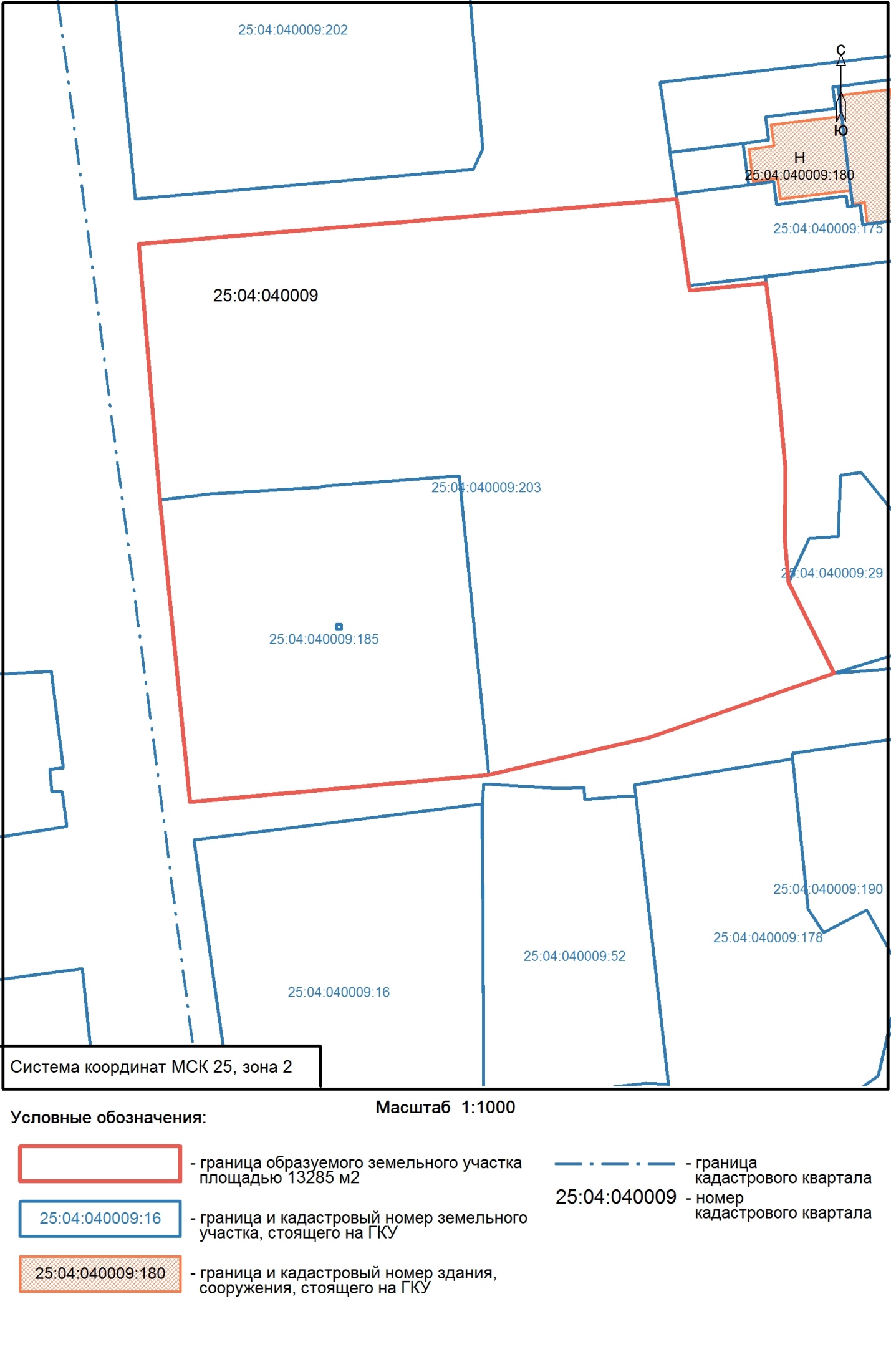 